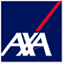 DATOS DEL ASEGURADODECLARANTE DEL ACCIDENTESI ES POSIBLE, ADJUNTAR ACTA DEL PARTIDOPÓLIZA COLECTIVAPOLIZA INDIVIDUALNOMBREAPELLIDO 1APELLIDO 2NIFNº DE LICENCIA/SOCIOTELEFONO CONTACTOE-MAILDOMICILIOCODIGO POSTALPOBLACIONPERSONA DECLARANTE DEL ACCIDENTENOMBRE DEL CENTRO MÉDICO QUE HA PRESTADO LA ASISTENCIA SANITARIADESCRIPCIÓN DE LOS HECHOS Y LESIÓN SUFRIDA